Signatures* If any party does not agree to sign the Return to Work Plan then the reason for this must be noted in the signature box above Please complete this form and return to Club Employers Mutual::	GPO Box 4143, SYDNEY NSW 2001 :	info@clubemployersmutual.com.au:	02 8251 9495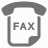 Copies of this Return to Work Plan should be provided to the: Injured Worker;  Employer; Nominated Treating Doctor; any Treatment Providers involved; and any Rehabilitation Providers involved.Plan Number       - DetailsPlan Number       - DetailsPlan Number       - DetailsPlan Number       - DetailsPlan Number       - DetailsPlan Number       - DetailsPlan Number       - DetailsEmployee:Job Title & Brief Description:Job Title & Brief Description:Job Title & Brief Description:Job Title & Brief Description:Phone:Job Title & Brief Description:Job Title & Brief Description:Job Title & Brief Description:Job Title & Brief Description:Employer Contact:Job Title & Brief Description:Job Title & Brief Description:Job Title & Brief Description:Job Title & Brief Description:Phone:Job Title & Brief Description:Job Title & Brief Description:Job Title & Brief Description:Job Title & Brief Description:Treating Doctor:Return to Work Goal (select one):Return to Work Goal (select one):Return to Work Goal (select one):Phone: Return worker to their pre-injury employment with their pre-injury employer Return worker to ‘suitable employment’ with their pre-injury employerSuitable employment role:       Return worker to their pre-injury employment with their pre-injury employer Return worker to ‘suitable employment’ with their pre-injury employerSuitable employment role:       Return worker to their pre-injury employment with their pre-injury employer Return worker to ‘suitable employment’ with their pre-injury employerSuitable employment role:       Return worker to their pre-injury employment with their pre-injury employer Return worker to ‘suitable employment’ with their pre-injury employerSuitable employment role:      Duration of this PlanDuration of this PlanFrom:     /     /     To:     /     /          /     /     Certificate of Capacity Dates (max 28 days):Certificate of Capacity Dates (max 28 days):From:     /     /     To:     /     /          /     /     Next RTW Planning Meeting / Review Date:Next RTW Planning Meeting / Review Date:     /     /          /     /          /     /          /     /          /     /     Suitable Duties / Suitable Employment DetailsSuitable Duties / Suitable Employment DetailsSuitable Duties / Suitable Employment DetailsSuitable Duties / Suitable Employment DetailsSuitable Duties / Suitable Employment DetailsSuitable Duties / Suitable Employment DetailsSuitable Duties / Suitable Employment DetailsSuitable Duties / Suitable Employment DetailsSuitable Duties / Suitable Employment DetailsSuitable Duties / Suitable Employment DetailsSuitable Duties / Suitable Employment DetailsSuitable Duties / Suitable Employment DetailsSuitable Duties / Suitable Employment DetailsSuitable Duties / Suitable Employment DetailsSuitable Duties / Suitable Employment DetailsSuitable Duties / Suitable Employment DetailsSuitable Duties / Suitable Employment DetailsSuitable Duties / Suitable Employment DetailsSuitable Duties / Suitable Employment DetailsStage 1 commencing: Dates:      /     /      to     /     /     Duties (including location)Duties (including location)Duties (including location)Required Capacity (from Work Capacity Certificate)Required Capacity (from Work Capacity Certificate)Required Capacity (from Work Capacity Certificate)Required Capacity (from Work Capacity Certificate)Required Capacity (from Work Capacity Certificate)Required Capacity (from Work Capacity Certificate)Required Capacity (from Work Capacity Certificate)Required Capacity (from Work Capacity Certificate)Required Capacity (from Work Capacity Certificate)Required Capacity (from Work Capacity Certificate)Required Capacity (from Work Capacity Certificate)Required Capacity (from Work Capacity Certificate)Required Capacity (from Work Capacity Certificate)Required Capacity (from Work Capacity Certificate)Required Capacity (from Work Capacity Certificate)Stage 1 commencing: Dates:      /     /      to     /     /     Tasks to avoid:Tasks to avoid:Tasks to avoid:Additional Considerations:DaysSunSunMonMonTueTueWedWedThuThuFriFriSatSatAdditional Considerations:HoursStage 2 commencing: Dates:      /     /      to     /     /     Duties (including location)Duties (including location)Duties (including location)Required Capacity (from Work Capacity Certificate)Required Capacity (from Work Capacity Certificate)Required Capacity (from Work Capacity Certificate)Required Capacity (from Work Capacity Certificate)Required Capacity (from Work Capacity Certificate)Required Capacity (from Work Capacity Certificate)Required Capacity (from Work Capacity Certificate)Required Capacity (from Work Capacity Certificate)Required Capacity (from Work Capacity Certificate)Required Capacity (from Work Capacity Certificate)Required Capacity (from Work Capacity Certificate)Required Capacity (from Work Capacity Certificate)Required Capacity (from Work Capacity Certificate)Required Capacity (from Work Capacity Certificate)Required Capacity (from Work Capacity Certificate)Stage 2 commencing: Dates:      /     /      to     /     /     Tasks to avoid:Tasks to avoid:Tasks to avoid:Required Capacity (from Work Capacity Certificate)Required Capacity (from Work Capacity Certificate)Required Capacity (from Work Capacity Certificate)Required Capacity (from Work Capacity Certificate)Required Capacity (from Work Capacity Certificate)Required Capacity (from Work Capacity Certificate)Required Capacity (from Work Capacity Certificate)Required Capacity (from Work Capacity Certificate)Required Capacity (from Work Capacity Certificate)Required Capacity (from Work Capacity Certificate)Required Capacity (from Work Capacity Certificate)Required Capacity (from Work Capacity Certificate)Required Capacity (from Work Capacity Certificate)Required Capacity (from Work Capacity Certificate)Required Capacity (from Work Capacity Certificate)Additional Considerations:DaysDaysSunSunMonMonTueTueWedWedThuThuFriFriSatAdditional Considerations:HoursHoursProposed Upgrade (subject to medical approval)Dates:      /     /      and continuingDuties:Duties:Duties:Required capacity:Required capacity:Required capacity:Required capacity:Required capacity:Required capacity:Required capacity:Required capacity:Required capacity:Required capacity:Required capacity:Required capacity:Required capacity:Required capacity:Required capacity:Additional Considerations:DaysDaysSunSunMonMonTueTueWedWedThuThuFriFriSatAdditional Considerations:HoursHoursTreatment During this Plan (e.g. physiotherapy)Treatment During this Plan (e.g. physiotherapy)Treatment During this Plan (e.g. physiotherapy)Training / Equipment / Modifications RequiredTraining / Equipment / Modifications RequiredTraining / Equipment / Modifications RequiredTraining / Equipment / Modifications RequiredTraining / Equipment / Modifications RequiredTraining / Equipment / Modifications RequiredTraining / Equipment / Modifications RequiredTraining / Equipment / Modifications RequiredTraining / Equipment / Modifications RequiredTraining / Equipment / Modifications RequiredTraining / Equipment / Modifications RequiredTraining / Equipment / Modifications RequiredTraining / Equipment / Modifications RequiredTraining / Equipment / Modifications RequiredTraining / Equipment / Modifications RequiredTraining / Equipment / Modifications RequiredType:Type:Details:      Details:      Details:      Details:      Details:      Details:      Details:      Details:      Details:      Details:      Details:      Details:      Details:      Details:      Details:      Details:      Frequency (times per week):Frequency (times per week):Details:      Details:      Details:      Details:      Details:      Details:      Details:      Details:      Details:      Details:      Details:      Details:      Details:      Details:      Details:      Details:      Number of treatments to date:Number of treatments to date:Details:      Details:      Details:      Details:      Details:      Details:      Details:      Details:      Details:      Details:      Details:      Details:      Details:      Details:      Details:      Details:      Improvements achieved:Improvements achieved:Details:      Details:      Details:      Details:      Details:      Details:      Details:      Details:      Details:      Details:      Details:      Details:      Details:      Details:      Details:      Details:      Name (Treating Doctor)Name (Treating Doctor)Name (Injured Worker):Name (Injured Worker):*Signature:Date:     /     /     *SignatureDate:     /     /     Name (Employer):Name (Employer):Name (Rehab Provider):Name (Rehab Provider):*Signature:Date:     /     /     *Signature:Date:     /     /     